John B. Dey Elementary School Parent Teacher Association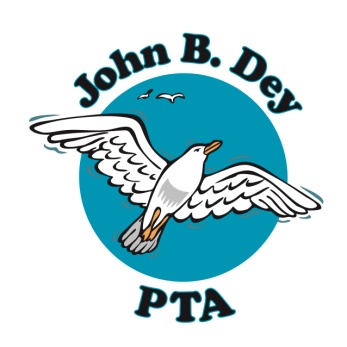 1900 N. Great Neck Road  Virginia Beach, VA 23454www.jbdpta.comMinutes for Tuesday, September 10, 2019 Exec Board MeetingTime of Meeting: 9:30amMeeting to be held at: LibraryAgenda Items	1.	Call to Order: __9:32__am	2.	In Attendance:  Lauren Kirkpatrick, Jeannie Gray, Beth Bianchi, Susan Wilson, Lisa 			Flanagan, Ashley Knox, Keleigh Chepy, Rebecca Schuster, Lindsey Ballard, Ashley 			Cizerle, Susan Hardesty, Cara Dillard, Jamie Oyelowo, Melissa Foglia, Sarah Winstead	3.	Approval of August Meeting Minutes		Motion:  Ashley Cizerle		Second:  Jeannie Gray		The motion passed and the minutes will be filed in our records	4.	Officer Reports		a)	President: Lauren Kirkpatrick		-Thank you to the following people who assistedwith school drop off  last week: Keleigh 			Chepy, Tasha Aman, River Aman, Ashley Knox, Jenny Sessoms, Susan Wilson, Stacy 			Allen, Rhinehart Wilke.  Check out the shout out board for!		Volunteer of the Month-Teri Miller for the great teacher lunch!			-Folders have been started for every committee chair.  Please keep important info in the 			folder and turn it in at the end of the year for the next committee chair doing the job.		-Check the storage shed before buying items for your events:  Potters Self Storage Unit 			775 (please email Lauren for the gate code and combination lock code)		-If you need help advertising an event, please send Lauren a write up for Facebook, 			Website, Seagull Focus (by Wed to go out on Fri)		b)	Treasurer:  Jenny Sessoms		Starting balance___$28,100.38___  		Ending balance ____$36, 997.70___________		-Donations to the PTA will not to go membership, they will instead be listed under 			Seagull Circle.  		-After approval of the budget tonight, you may begin submitting ORIGINAL receipts 			with reimbursement forms by dropping them off in the NEW PTA drawer in the main 			office (located in the long counter  in front of Mrs. Morris's desk).  Reimbursements will 			be collected weekly and left in the PTA drawer or mailed to you (if you submit a self 			addressed/stamped envelope).		c)	VP Programs: Jeannie Gray		-Program sign ups are going pretty well:  Art 3-5 is full, Friends of animals has new dates 		and parents will be notified.  They will now meet 10/2-11/13 with no class on 10/30.		d)	VP Membership: Erin Collins- Currently we have 239 members.  All PTA board 			members need to join the PTA.  Trying to reach 100% membership, and to get the highest 		membership numbers yet.  		e)	Secretary:  Susan Wilson- Please sign in on the attendance sheet	4.	 Principals’ Report: Mrs. Bianchi and/or Ms. Markert		-Thanks for the lunch, it was appreciated!		-Construction updates:  Construction is ongoing and there is a chance that the building 			will be finished in late Jan/early Feb!!!		-Apologies to Meadow Ridge residents for traffic backups from drop off lines. 				-SOL scores have improved in all areas		-15 minutes of recess is mandatory this year 		-We will have full day K classes next year5. 	Committee Reports:	a) Assemblies:  Susan Hardesty-working on getting some assemblies	b) Baby Shark Tank/Student Showcase: VACANT	c)Beach Bash:  Allison Kimnach, Cara Dillard-No Report	d)Beautification: Ashley Cizerle/Minna Amuial-freshened up flower pots in the front of 			school, flower pots have been moved to the courtyard, and we will add new pots to the 			parent drop off area.  Please water the plants when you enter the building.  Were asked to 			form a larger committee/garden club to maintain the grounds once VBCPS stops weeding 		etc.	e)Bingo: Ashley Cizerle and Meagan Thrift-Changes are coming:  Food will be served 			from 5:30-6:00 and only 400 people may attend.  Looking for a 3rd chair, committee 			members and will do the beach clean- up day as a service project.		f)Box Tops: Lisa Flanagan-Going digital, download the ap and scan receipts-no more 			clipping box tops.  NEW- AMAZON SMILE account		g)Destination Imagination: Jenny Sessoms-TRY DI night on Sept 27.  There are some 			returning teams, but all must do online registration from 9/1-30		h)eDirectory: Ann Lee-a computer will be at open houses for people to register		i)Field Day: Annie Myers/Lindsay Ballard-No Report		j)Gull Gift Shop: Natasha Russell, Cara Dillard, Wanda Wilson-Need committee 				members, asked to revamp the "free shopping program"		k)Halloween Costume Parade:  Ashley Knox, Sarah Winstead-Working on a new parade 			route…..it is going to be so much fun!		l)Lost and Found: Alison Hron:  Will pick up lost and found items for donation on the Fri 		after report cards to donate to CHKD.  Will attempt to return all labeled items to their 			owners.  Please LABEL your child's jackets, hats, gloves, umbrellas, lunch boxes, water 			bottles, etc		m)Math Night: Ashley Knox:  Shore Drive Food Lion on Nov 14		n)Military Liaison: Jamie Oyelow- Has access to Fort Story youth center and will 			post/distribute paper copies of all events		o)Moving On: Erin Collins, Teri Miller, Susan Wilson-No Report		p)Reflections: Marlene Patterson-THEME: Look Within, entries are due Oct 4 and 			reception on Oct 24 and she would love help with the reception		q)Room Liaison: Keleigh Chepy-Still collecting room parent contact info.  Orientation 			will be Sept 25 at 9:30am and email communication will be sent out through room 			parents.		r)Savings for Seagulls: Katie Oakley-No report		s)Seagull Circle: Melissa Foglia, Melissa McCormack-Letter will go out in 2 weeks, and 			sponsorships will be collected until Nov 8.  If you know of a business, please share 			Seagull Circle info with them		t)Scholarship: Emilie Templeton/Allison Kimnach-No Report		u)Silver Graphics: Carolyn McCallister-No Report		v)Spirit Wear: Lauren Kirkpatrick/Ashley Knox-There will be JBD accessories for sale 			this year: Cups, stickers, bracelets, and dog tags (all items between $2-$4).  New t-shirts 			will be sold later this year.		w)Staff Appreciation: Teri Miller-Stocking teachers lounge with coffee, tea and candy 			and will be doing  treats throughout the year to keep teachers smiling.		x)Valentine's Skating Party:  Natasha Russell, Becca Schuster-Skating rink has been 			reserved for Feb 13, and a contract is in the mail.		y)Volunteer Coordinator: Ann Lee-No Report		z)Website: Ann Lee-Plan to keep the website very up to date with good info for parents 			to reference.6.		Looking Ahead:		a) Please wear a PTA lanyard at events: they are located in the PTA office (outside of 			cafeteria)		b)PTA mailbox is now located in the long island in front of Mrs. Gabriel's desk in the 			office.		c)Bingo would like a 3rd chair to help with the event.  		d)Open house nights Mon/Tues/Thurs: volunteers are needed to pass out magnet 				calendars, to sign up members, etc.7. 		 Adjourn meeting____10:19  amSubmitted by Susan Wilson, JBD PTA SecretaryApproved by: ____________________________________  Lauren Kirkpatrick, JBD PTA PresidentDate: _____________________________